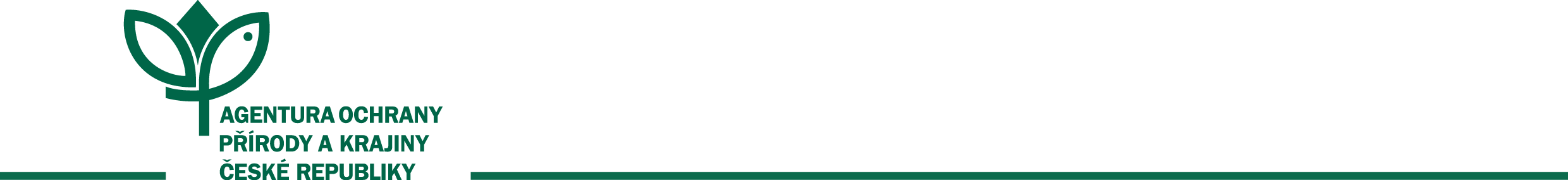 Hnutí DUHA Šelmy (v době uzavření smlouvy název: Hnutí DUHA Olomouc)Sídlo: 				             Dolní náměstí 27/38, 779 00, Olomouc 			 Zastoupený: 			Mgr. Miroslav Kutal, Ph.D.		 			Bankovní spojení: 		Fio Banka a.s., č. ú. 2100306807/2010	  IČO: 				449 36 354		     				 zapsaný ve spolkovém rejstříku vedeném Krajským soudem v Brně, pod sp.zn. L 19093E-mail:				xxxxx(dále jen „zhotovitel”) Datovou schránkouV Praze, dne 3. 4. 2024č.j.:07870/SOPK/24 Věc: Omezení rozsahu díla v dosud neprovedené části dle Smlouvy o dílo č.  21285/SOPK/21 a odstoupení od Smlouvy o dílo č. 21285/SOPK/21 Agentura ochrany přírody a krajiny ČR (dále jen „AOPK ČR“) uzavřela se zhotovitelem dne 22. 3. 2022 Smlouvu o dílo č. 21285/SOPK/21 (dále jen „Smlouva o dílo“). Předmětem Smlouvy o dílo byl „Monitoring velkých šelem (Ursus arctos, Canis lupus, Lynx lynx) na území České republiky v letech 2022 - 2027“.AOPK ČR v rámci letošního kalendářního roku nezískala prostředky na financování výše uvedené smlouvy a nezíská je ani v příštích letech, a to z dále uvedených důvodů. Na monitoring velkých šelem byly AOPK ČR přiděleny pouze prostředky na provádění svépomocí, tedy pomocí zaměstnanců. Vzhledem k tomu, že nelze stejnou činnosti financovat dvakrát, nemůžeme tutéž aktivitu hradit externí smlouvou, tzn. není možné čerpat finanční prostředky na provádění díla dle předmětné smlouvy. V souladu s výše uvedeným je AOPK ČR nucena přistoupit k aplikaci ustanovení čl. 2.4 Smlouvy o dílo a omezit rozsah díla. Části 3, 4 a 5 nebudou prováděny. Dochází tedy zároveň i ke snížení ceny díla, cena za části 3 až 5 nebude ze strany AOPK ČR hrazena. S ohledem na tuto skutečnost AOPK ČR odstupuje od předmětné Smlouvy o dílo. S pozdravem	                                	RNDr. František Pelc		ředitel				Česká republika – Agentura ochrany přírody a krajiny ČR